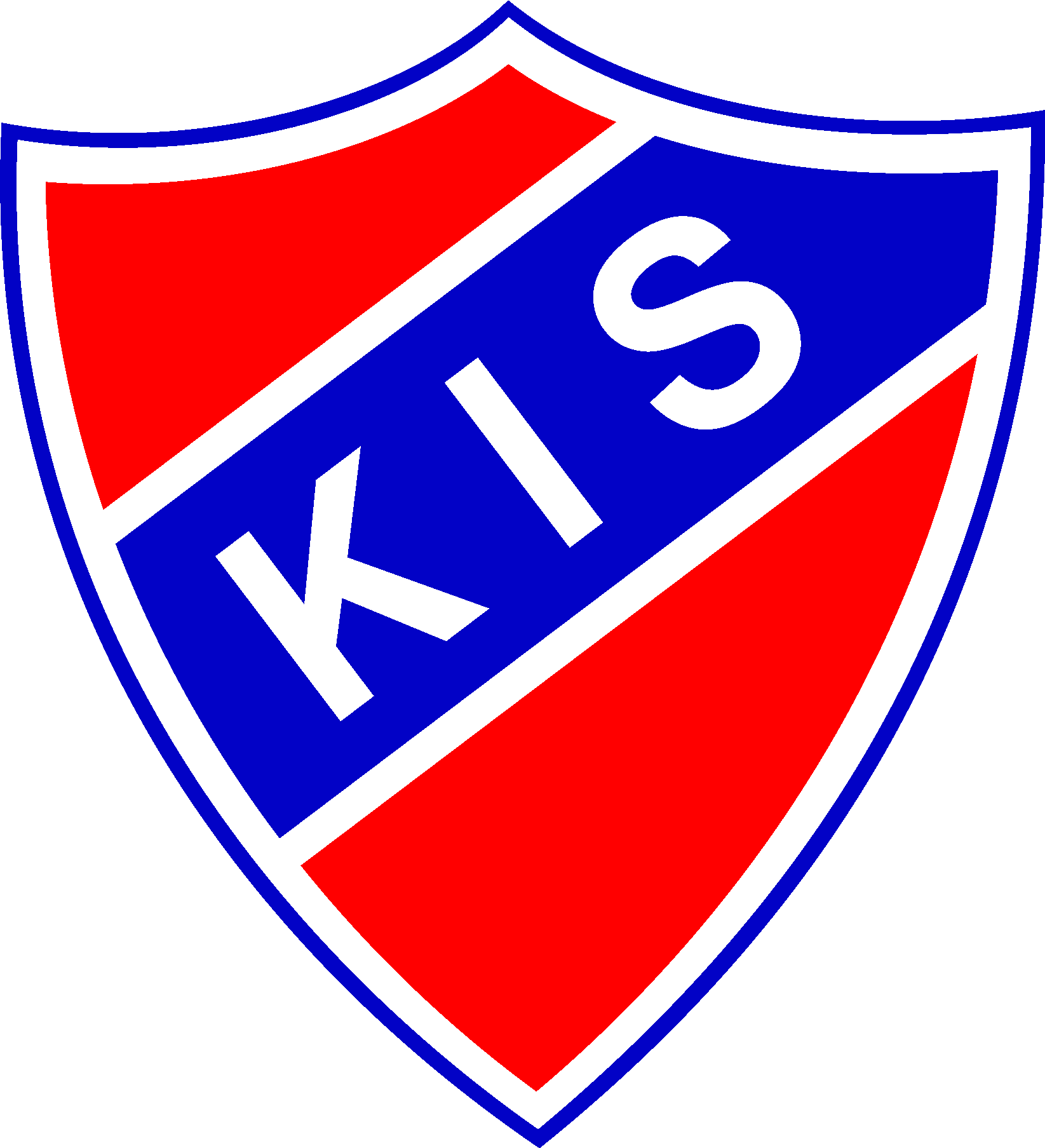 DiplomTilldelas. . . . . . . . . . . . . . . . . . . . . . . . . . . . . . . . . . . . . . . . . . . . . . . . . . För bra insats på träningar, matcher samt att du är en bra lagkompisKareby IS fotboll F/P xxKareby den xx november 20xx. . . . . . . . . . . . . . . . . . . . . . . . . . . . . . 	. . . . . . . . . . . . . . . . . . . . . . . . . . . . . .